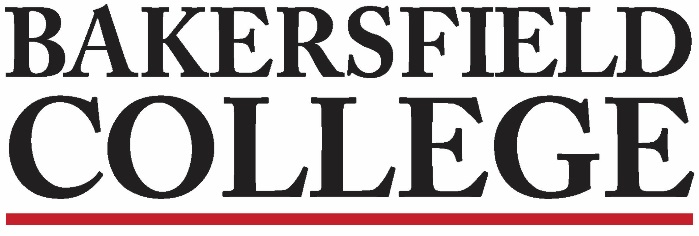 Accreditation and Institutional Quality (AIQ) CommitteeMarch 22, 20223:00 to 4:00 ZoomAgendaAIQ Members: Grace Commiso, Jessica Wojtysiak, Kristin Rabe, Sondra Keckley, Kimberly Nickell, Jonathan Brown, Talita Pruett, Jason Stratton, Laura Miller, Kim Arbolante, Patsy Garcia, Lindsay Ono, Sheila Fuller, Regina Rivera, Jennifer Achan, Tom MoranApproval of Minutes 3-8-225 minutesChair Report: Grace and Jessica ACCJC Webinar – Policy on Distance Education5 minutesAssessment Update: Rockey5 minutesProgram Review Report: Kim5 minutesMidterm Team Update: Jason & Leo5 minutesISS Standards Review 30 minutes